Send this form to Donna Duester, KCAHCE Treasurer and Donna Zarovy.  Due by:  December 10th  *  MEMBERSHIP ROLL & PHOTO RELEASE(s)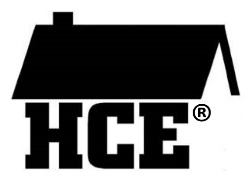 County: _____Kenosha_________		Club: 		Year:       2021	At your October or November club meeting, have each member:	1)	Review current contact information as printed below. 2)	Check the appropriate “Information Correct?” response box.  3) 	If any information is incorrect, make changes on this sheet.  (PLEASE TYPE OR PRINT CLEARLY.)4) 	SIGN the photo release section (Photos cannot be printed in newsletter, etc. without signature. Either this sheet or separate photo release. I grant permission to the Wisconsin Association for Home & Community Education (WAHCE) to use my photo and comments in WAHCE reports, articles, and publications designed for educational, informational, and promotional purposes. I understand some of these materials may be posted online for a period of time.NAME OF MEMBER(Last Name, First Name)Complete AddressCity, ZipPhone(H=Home; C=Cell)Position HeldE-Mail AddressInformation Correct?Signature for Photo Release**H:C:P: Information Correct?           Yes            No       Local only        All otherSignature:____________________H:C:P:Information Correct?           Yes            No       Local only        All otherSignature:____________________H:C:P:Information Correct?           Yes            No       Local only        All otherSignature:____________________H:C:P:Information Correct?           Yes            No       Local only        All otherSignature:____________________H:C:P:Information Correct?           Yes            No       Local only        All otherSignature:____________________H:C:P:Information Correct?           Yes            No       Local only        All otherSignature:____________________H:C:P:Information Correct?           Yes            No       Local only        All otherSignature:____________________H:C:P:Information Correct?           Yes            No       Local only        All otherSignature:____________________H:C:P:Information Correct?           Yes            No       Local only        All otherSignature:____________________H:C:P:Information Correct?           Yes            No       Local only        All otherSignature:____________________H:C:P:Information Correct?           Yes            No       Local only        All otherSignature:____________________H:C:P:Information Correct?           Yes            No       Local only        All otherSignature:____________________H:C:P:Information Correct?           Yes            No       Local only        All otherSignature:____________________H:C:P:Information Correct?           Yes            No       Local only        All otherSignature:____________________